Universitas Lampung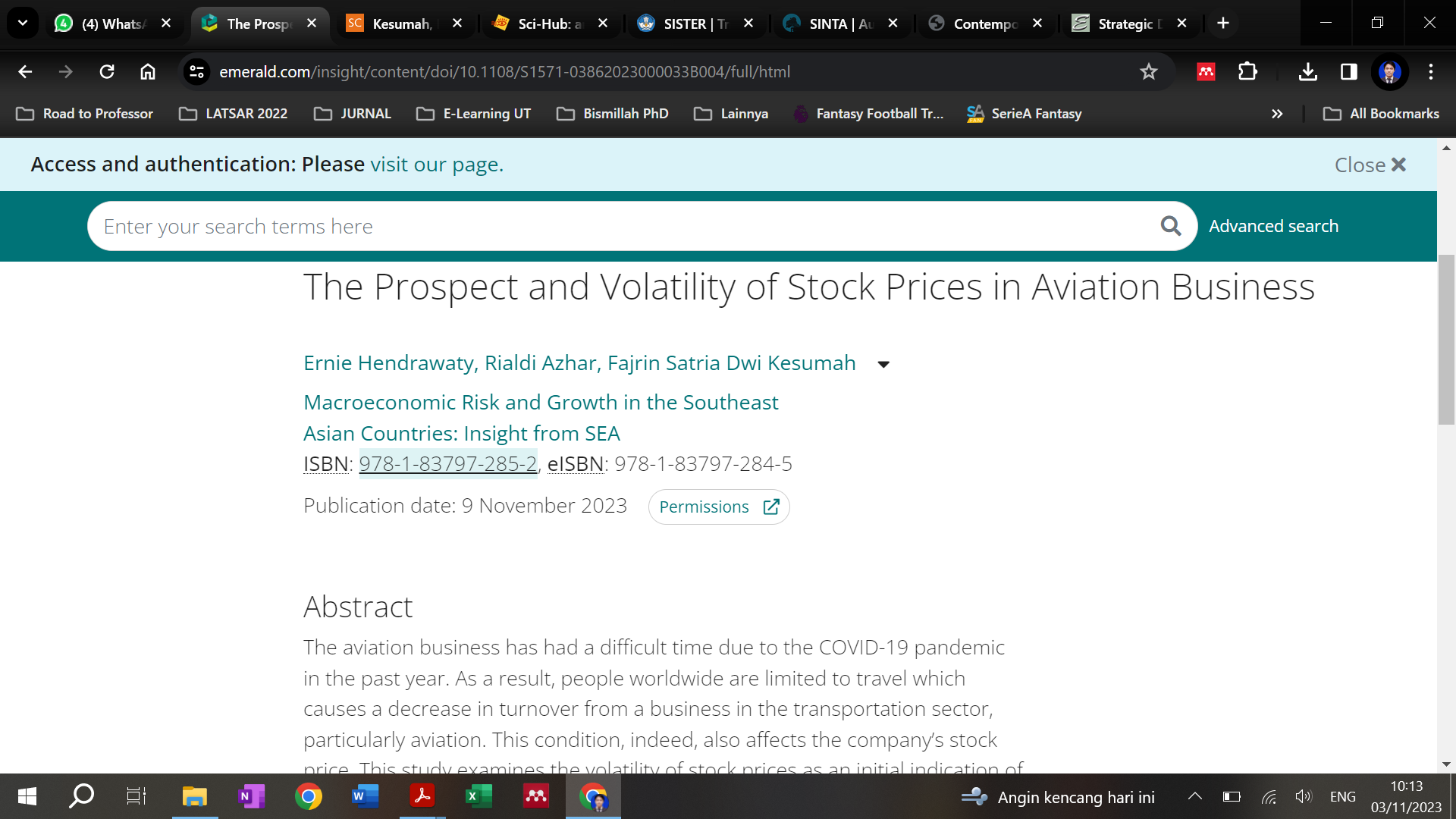 